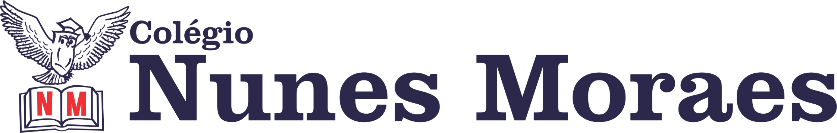 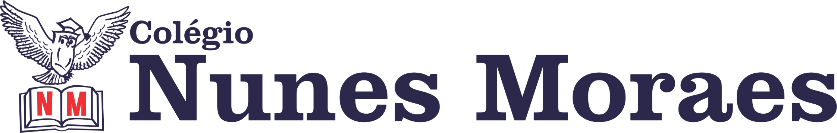 DIA: 04 DE MAIO DE 2020  - 4°ANO E.FComponente curricular: Língua Portuguesa1ª AULA:  PORTUGUÊS Português – p.104 a 106Roteiro da aulaAprendizagens essenciais: texto narrativo: conto; leitura de imagens e interpretação textual; Link da aula: https://youtu.be/vjD12KZZLQERelembrando as características do texto narrativo: conto(vídeo);Abertura do capítulo 05 p.104;Análise das imagens e leitura do texto “O visitante” p.104 e 105;Resolução do questionário p.106;Tempo para concluir as questões e tirar dúvidas pelo whatsapp com a professora.2ª AULA: PROTUGUÊS Português p.107 e 108Roteiro da aulaAprendizagens essenciais: leitura multimodal (leitura de imagens); leitura e interpretação textual; uso do dicionário.Link da aula: https://youtu.be/qQPgnrYMHxoAnálise das imagens da p.107;Leitura do texto “A menina da cabeça quadrada” p.107;Análise oral após a leitura do texto (slide);Resolução do questionário p.108;Explicação da atividade de casa – slide (mandar foto da tarefa por whatsapp);Tempo para concluir o questionário e retirada de dúvidas pelo whatsapp com a professora.3ª AULA: MATEMÁTICAOBJETO DE CONHECIMENTO: NOÇÃO COMBINATÓRIAAprendizagens essenciais: Desenvolvimento do cálculo aritmético que leva a formulação e ao aprimoramento de estratégias de cálculos escritos, mentais, estimados e usando calculadora.  Olá querido aluno(a)! Hoje você vai estudar usando um roteiro de estudos. Mas o que é um roteiro de estudos? É um passo a passo pensado para te auxiliar a estudar o assunto da aula em vídeo de uma maneira mais organizada. Fique ligado! O roteiro a seguir é baseado no modelo de estudo à distância, em que você vai estudar utilizando seu material didático, referente à disciplina que irá estudar, aula em vídeo e Whatsapp. Link da aula: https://youtu.be/RXUWfE0cwJ8Atividades propostas: Abertura do capítulo 5 nas páginas 122 e 123, com explicação da professora; Explicação das questões 1 e 2 da pág. 124, e resolução juntamente com a professora para melhor entendimento; Na página 125, as questões 3 e 4 serão feitas em casa. O aluno deverá enviar foto da atividade por Whatsapp; Explicação e resolução de atividades da página 126 questão 5. 